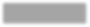 Instructor:	Kyle LaneOffice: No office present on campus. Phone: (559) 577-6693 or (559) 590-9560Office Hours: Arrangements can be made by phone/email arrangement Email: kyle.lane@reedleycollege.eduPhone: (559) 577-6693 or (559) 590-9560 TextbookRecommended: The Backpacker’s Field Manual A Comprehensive Guide to Mastering Backcountry Skills. Rick Curtis. Three Rivers Press, New York, 2005Recommended: Map Trails Illustrated Map from National Geographic. Sequoia and Kings Canyon National Parks on one map #205. Very detailed & colorful. Waterproof Plastic Map; Tear Resistant. GPS data. Revised 2006. Available online ($11.95) at REI.COMDescriptionThis course is designed to give students basic skills in backcountry travel. Topics covered will include route planning, equipment selection, multiple night travel, trail etiquette, food preparation, campsite selection, basic map reading and compass use, and backcountry safety. Students will gain basic knowledge and experience aimed at increasing their confidence in traveling in thebackcountry. Experience will include wilderness management exercise such as campsite rehabilitation.OutlineTrip Planning EquipmentCooking and Nutrition Hygiene and Water PurificationLeave No Trace Hiking and Camping Wilderness TravelWeather and NatureSafety and Emergency Care Outdoor LeadershipRequired EquipmentStudents must supply their own back packing equipment. Failure to have necessary equipment may result in being barred from field trips and will affect course grade. Students will bring all personalbackpacking equipment to class for instructor inspection prior to field visits.AdvisoriesBasic Skills Advisories: Eligibility for English 125, 126, and Mathematics 101. (A, CSU)Learning OutcomesGain confidence in backcountry travel and navigation.Prepare food using a backpacking stove, water filter and dried food. Navigate trails in mountain terrain using a map and compass.Practice appropriate trail etiquette and “leave no trace” camping methods. Recognize potential backcountry hazards and minimize risks.Learning ObjectivesIn the process of completing this course, students will:Identify and select necessary equipment for backcountry travel.Use a map and compass to identify travel routes and current location.Set up and operate a backpacking stove to prepare meals.Identify “leave no trace” principles.Select appropriate equipment for specific conditions.Reedley College PoliciesTo receive a grade for this course, students must complete all assigned work. Cheating or plagiarism will result in removal from class and you will receive an “F”. Be courteous to everyone in class.Reedley College Policies (Cont.)If you have a verified need for an academic accommodation or materials in alternate media (i.e., Braille, large print, electronic text, etc.) per the Americans with Disabilities Act (ADA) or Section 504 of the Rehabilitation Act, please contact me as soon as possible.Attendance and Grading Policy:If you miss a lecture, you are responsible for obtaining notes from a classmate. The success of any class depends on the presence and active participation of each student; therefore, you are expected to attend every class. Your participation record will be considered when assigning your final grade. If you miss class >3 times during the semester (without a valid reason) you will be dropped from the course. Individual exam grades may be curved and final grades will be assigned based on a straight percentage system according to the following scale:Health Advisory:This course requires arduous physical exertion. Hiking and carrying backpacks and performing campsite restoration work at high altitude should not be attempted unless persons are healthy and in good physical condition. The instructor may require students to provide proof of fitness by medical professionals and may prohibit a student from participating in some class activities. Please advise instructor of any condition that could endanger your health prior to attempting the course or specific activities involved in class laboratory exercises.Course Grade	Cumulative PercentBreakdown of Grades PercentA90-100Quizes	10%B80-89Final Exam	20%C70-79Trip Preparation	30%D60-69Trip Participation	40%F< 59